Le gâteau au yaourt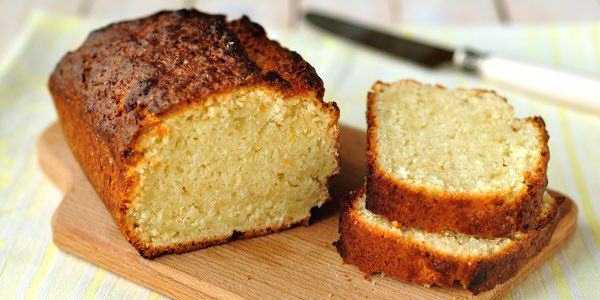 
Pour faire un bon gâteau au yaourt, vous avez besoin d’un verre de yaourt, trois verres de farine, un verre d’huile, deux verres de sucre, un sachet de levure, il faut un sachet de onze grammes, trois œufs et une pincée de sel. 1On appelle ce gâteau le gâteau au yaourt parce qu’on le fait avec un yaourt mais aussi parce qu’on utilise le pot de yaourt pour mesurer les ingrédients. 2Vous devez d’abord préchauffer le four à 170 degrés.
Mélangez ensuite tous les ingrédients dans un grand bol. Beurrez un moule. Ça signifie qu’il faut mettre du beurre dans un moule pour que le gâteau ne colle pas.
Ensuite, versez la pâte dans le moule et mettez votre futur gâteau au four pendant 45 minutes environ. Pour savoir si votre gâteau est cuit, plantez un couteau dedans. Normalement la lame du couteau doit sortir presque sèche. 3Laissez refroidir et régalez-vous. Je vous donne une petite astuce, on peut ajouter des fruits, du chocolat ou un peu de rhum avant la cuisson.
Bon appétit ! 4QUESTIONS :Répondez brièvement aux questionsQuels sont les ingrédients pour faire un bon gâteau au yaourt ?Pourquoi appelle-t-on ce gâteau « le gâteau au yaourt » ?Que signifie « beurrer un moule » ?Combien de temps doit-on laisser le gâteau au four ?Vrai ou Faux ? Justifiez vos réponses en copiant les mots où vous avez trouvé cette informationLe gâteau au yaourt ne se cuit pas.B) On utilise un peu de beurre.C) Il y a des moules dans le gâteau au yaourt.D) On peut aussi ajouter des fruits ou du chocolat.Traduisez le vocabulaire suivant :Gâteau (1) :Avez (Avoir) besoin de (1) : Farine (1) :Pot (2) :Mettre (3) : Beurre (3) :Petite astuce (4) : Bon appétit (4) : Trouvez le titre qui mieux se correspondre à chaque paragrapheLa dénomination de cette recette C’est prêt à manger !Les ingrédients nécessairesLe gâteau au yaourt c’est un plat typique en FranceLes étapes à suivre pour faire le gâteau